ASOH, RICHARD CHIMEZIE CAREER OBJECTIVE Seeking a HSSE Advisor position in a multinational company where career opportunities exist to permit my long-term contribution.Areas of Expertise  Academic & Geology Training  » 4 years  Occupational Health & Safety » 8 years  Highlights Results-driven HSE Professional with over 8 years of experience in oil and gas industry contributing to safe management and execution of onshore/offshore projects. I have worked for major Oil and Gas companies in Nigeria. My interpersonal skills and logical reasoning are my strengths and I have no issues with any relocation necessary if the role requires me to.EDUCATION DETAILS Anambra State University, Uli, South-East Nigeria.  Bachelor of Science in Geology (2005 - 2009)  Major in Geology                 Second Class Honours: Upper Division (CGPA: 3.79/5.00). CERTIFICATION AND SHORT COURSES Construction Safety Management Pack (HSA On-line Course) – 2015 Safety and Health in Construction – Third Level (HSA On-line Course) – 2015 Certificate in Working Safely with Chemicals (RRC International) – 2015 HSE OJT Module (Oando Energy Services Limited) - 2013 RSTC OJT Module (Oando Energy Services Limited) - 2013 HSE Supervisor/Competence Development Course (HSE Level 3) SPDC Accredited -  2012 Valid Basic Offshore Safety Induction and Emergency Training (BOSIET) Certificate - 2014Construction Safety Training (Total Exploration and Production Nigeria Limited) – 2012Permit to Work Training (Total Exploration and Production Nigeria Limited) - 2012  General Health, Safety and Environment Course (HSE Level 1 & 2) - 2010 Industrial Practical First Aid and CPR Course (St. John Ambulance Association) - 2010 Practical Fire Fighting, Prevention and Protection Course (Federal Fire Service, Nigeria) -2010Federal Road Safety Commission Defensive Driving Training – 2013 WORK EXPERIENCE                                SKILLS Computer skills, Communication skills, Technical skills, Interpersonal skills, Report writing, Training delivery, Very adaptable and flexible, Geology skills, Inspection skills, OHS etc. Job Seeker First Name / CV No: 1823418Click to send CV No & get contact details of candidate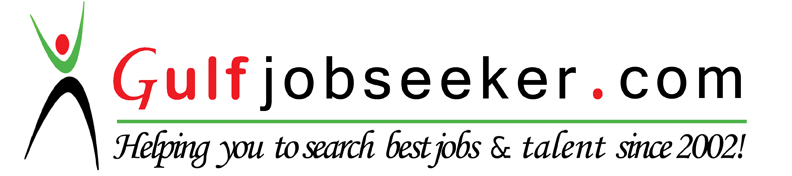 Industry Experience:  5 years  Education Level:  B.Sc Degree  Will Travel:  Yes  Will Relocate:  Yes - International  Languages:  English  Citizenship:  Nigeria  ORGANISATION Amicrichie International Company Limited, Port Harcourt, Nigeria.PERIOD August 2014 - Date POSITION HSSE Coordinator PROJECT Civil Construction and EngineeringJOB DESCRIPTION JOB DESCRIPTION Provide OHS Project Management on client worksites. Conduct Incident Investigations, Risk Assessments, Hazardous Materials. Conduct Safety Inspections, Audits and Tool Box Meetings. Review Client’s OHS system using Gap Analysis, implement and complete Client OHS Objectives. Developed Client Emergency Response Plans. Manage and support 10 contract employees. Review all accident/incident reports and minutes of meetings. Develop and/or procure training to address crew regulatory deficiencies. Serve as the primary interface with regulatory agencies and client personnel. Provide OHS Project Management on client worksites. Conduct Incident Investigations, Risk Assessments, Hazardous Materials. Conduct Safety Inspections, Audits and Tool Box Meetings. Review Client’s OHS system using Gap Analysis, implement and complete Client OHS Objectives. Developed Client Emergency Response Plans. Manage and support 10 contract employees. Review all accident/incident reports and minutes of meetings. Develop and/or procure training to address crew regulatory deficiencies. Serve as the primary interface with regulatory agencies and client personnel. ORGANISATION ORGANISATION Offshore Personnel Services Ltd Seconded to Oando Energy Services Limited PERIOD PERIOD May 2013 – August 2014 POSITION POSITION Rig Safety Training Coordinator PROJECT PROJECT Drilling of Oil and Gas Wells for Shell Petroleum Development Company and Nigerian Agip Oil Company in Nigeria. JOB DESCRIPTION JOB DESCRIPTION JOB DESCRIPTION Designed monthly safety meeting presentation slides. Designed monthly safety meeting presentation slides. Designed monthly safety meeting presentation slides.  Supported facilitation of systems, standards and policy compliance. Supported facilitation of systems, standards and policy compliance.  Supported the OIM and Rig manager in the management of the HSE systems on the rig. Supported the OIM and Rig manager in the management of the HSE systems on the rig.  Reported, investigated and maintained accident/incident records.Reported, investigated and maintained accident/incident records. Facilitated PTW/PPE enforcement and compliance. Facilitated PTW/PPE enforcement and compliance.  Maintained and updated the rig specific training matrix and monitored individual and rig compliance. Maintained and updated the rig specific training matrix and monitored individual and rig compliance.  Provided safety and environmental advice to rig personnel and developed/monitored safety procedures. Provided safety and environmental advice to rig personnel and developed/monitored safety procedures.  Planned and executed all necessary drills onboard to ascertain emergency response preparedness. Planned and executed all necessary drills onboard to ascertain emergency response preparedness.  Prepared and submitted daily, weekly, monthly and quarterly safety report to EHSSQ Manager. Prepared and submitted daily, weekly, monthly and quarterly safety report to EHSSQ Manager. ORGANISATION Ferotex Co. Nig. Ltd Seconded to Total E & P Nigeria Ltd, PH, Nigeria.PERIOD November 2012 – May 2013 POSITION  HSE Supervisor PROJECT FSO UNITY Hull, ODUDU and AFIA Platform blasting and painting campaign. JOB DESCRIPTION Ensured PTW’s are signed, displayed at work locations and adequately sheathed from adverse weather conditions Reported daily to Port Harcourt office the daily HSE statistics reports, daily punch lists and daily POB tracking Conducted weekly and monthly HSE meetings and reports sent to appropriate authorities Participated in weekly anomaly review meetings and followed up on HSE issues to be closed out Ensured permanent radio contact with the FSO’s CCR Ensured that HSE daily pre-job meetings are held on site  Carried out routine HSE internal audit and equipment inspections.Supervised a team of 30 personnel that achieved repair painting of Total E & P FSO Hull painting repair.ORGANISATION TOTAL E & P Nig Ltd, Port Harcourt, Nigeria. PERIOD July 2010 – Nov 2012 POSITION  HSE Coordinator PROJECT Implementation of Snubbing option on Ibewa 16 subsurface gas flow; Coordinate HSE activities on T80A Power plant Worksites JOB DESCRIPTION  Instructed personnel in good housekeeping and safety practices.Reported daily to Port Harcourt office the daily safety reports, daily punch lists and daily POB tracking.Promptly report any accident to appropriate authorities. Conducted weekly and partake in monthly HSE meetings and reports sent to appropriate authorities.ORGANISATION Bayelsa State Water Board, Yenagoa, Bayelsa State, South-South Nigeria. PERIOD June 2008 to March 2009 POSITION Trainee Geologist/Safety Officer PROJECT Water Borehole Drilling, Water Treatment and Distribution. JOB DESCRIPTION JOB DESCRIPTION Participated in all relevant borehole drill site pre job HSE meetings. Ensured the effective implementation of HSE management procedures. Liaises with HSE manager, colleagues and local HSE bodies to resolve issues.   Assisted in borehole site geological data acquisition, analysis and interpretation. Assisted in rock cuttings sampling and examination during drilling. Assisted in preparation of borehole data sheet. Assisted in supervision of ongoing borehole drilling projects. Participated in all relevant borehole drill site pre job HSE meetings. Ensured the effective implementation of HSE management procedures. Liaises with HSE manager, colleagues and local HSE bodies to resolve issues.   Assisted in borehole site geological data acquisition, analysis and interpretation. Assisted in rock cuttings sampling and examination during drilling. Assisted in preparation of borehole data sheet. Assisted in supervision of ongoing borehole drilling projects. 